Plantilla memoria de  Programa Académico con Percorrido sucesivo en Máster xxxxxxxxxx vía Grao xxxxxxx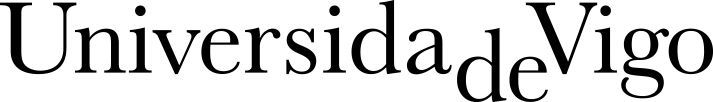 Número total de páxinas (aproximado): 10-12 páxinasDenominación do programa e identificación dos títulos vencellados e do centro responsable Denominación do programa.Identificación dos títulos.Centro responsable.Xustificación da viabilidade e do interese académico e social do PARS Xustificación da viabilidade.Interese académico do PARS.Interese social do PARS.Xustificación da viabilidade da proposta con respecto á capacidade docente do profesorado dos títulos vencellados Normativa aprobada polos órganos de goberno da universidade sobre o PARS (incluir enlaces) Procedemento e criterios de admisión para os diferentes perfís de acceso dos/as estudantes.Procedemento de admisión.Criterios de admisión. Identificación e xustificación das materias do grao cuxa superación pode estar pendente para a admisión no máster.Listado de materias (máximo 30 ECTS).Xustificación das materias seleccionadas. Deseño do programa.Xustificación do PARS.Coherencia e unidade académica do PARS.Mecanismos de articulación dos traballos fin de estudos Traballo fin de grao.Traballo fin de máster. 